『彩繪人生』第十四屆圓缺之間身心障礙者影展影片介紹【交通資訊】台北市文化大學推廣教育部B1表演廳 (台北市建國南路二段231號B1)【交通資訊】立德台大尊賢會館 (台北市大安區羅斯福路四段83號2樓)由二高前往會館行駛國道2號：安坑交流道出口下交流道→中央路直行到底左轉中正路→右轉民權路→左轉北新路三段(台9線)→接續直行接至台北市羅斯福路並過圓環後即可抵達。（下交流道後行車時間約20分鐘）捷運：搭乘新店線捷運至捷運公館站，於2號出口(往銘傳國小方向)，步行約2分鐘即可抵達。公車：搭乘0南、1、52、74、109、208、208區、208直達車、236、236區、236夜間公車、251、251區、252、252區、672、1505、敦化幹線，於捷運公館站下車，步行約2~5分鐘即可抵達。【交通資訊】松江路教會 (台北市中山區松江路206號12樓之6)捷運：搭乘蘆洲線捷運至捷運行天宮站，於1號出口，步行約2分鐘即可抵達。(1號出口對面星巴克右邊〝惠群大樓〞)；2號出口備有身降梯。      影片名稱          影片簡介Embraceable  2011譯名：擁抱48分/威廉斯氏症候群/美國導演：Jon Kent除非你認識班.蒙卡巴以及和他一樣患有罕見疾病-威廉斯氏症候群-這些人，你一定無法真正了解慈愛、魅力、對音樂的熱情以及喜悅的意義。雖然面對醫療上的困境和智能上的挑戰，威廉斯氏症候群患者以無條件的愛與接納，擁抱生命以及周圍的人群…黑夜之後   201330分/視障/臺灣導演：甘育瑜一位視障者要如何從事路跑、游泳、腳踏車和棒球的運動？明眼的媽媽和女兒成了爸爸的眼睛。在這社會上，視障朋友並不只是受人幫助的角色，缺陷讓他們「看見」更廣的世界，也影響周圍的人更能珍惜生活、愛惜生命。天天Breathe together22分/障礙者泳訓/臺灣導演：張芮慈一群在身心障礙泳池的教練和媽媽們，他們生活看起來不如我們的平安如意，為了希望孩子健康和成長，他們學習放下自己，細心觀察每個特殊孩子的動作和情緒變化。用身體接收，用微笑與孩子交會…這裡進行的是人與人之間的美好：感受彼此。圓一個家  201321分/聽障/臺灣導演：鄭雍錡一對聽障夫妻攜手努力經營一個完整的家，教育一對聽力正常的兒女。他們自立自強地工作以獲取生活所需，盡心養育孩子，讓他們在充滿愛的環境中長大。踏上帕拉林匹克之路  201260分/殘障奧運紀錄片/臺灣導演：彭家如、賴麗君有些人看不見，但是他們卻能憑感覺打入世界舞台；有些人無法走路，但是他們卻能以雙手創造世界奇蹟；有些人永遠長不大，但是他們卻身懷絕技「泳」往直前…「帕拉林匹克」就是身心障礙者的奧運。「病気」と「ほのぼの屋」と「僕たちの未来」譯名：工作的意義   200842分/精障/日本導演：溫馨屋是一間料理頗為出名的法國餐廳，每天上門用餐的客人絡繹不絕，餐廳的員工有20位是精障人士，六田宏是其中之一，雖然深受疾病之苦，但是他仍然鼓起勇氣、努力工作以維持家庭生活之所需。拋開疾病、投身於工作中讓他懷抱希望、迎向未來。向日葵的約定11分/自閉症/臺灣   2014導演：林育德威政，一個從小不講話不看人的自閉兒，在來到愛鄰舍協會之後，不只變得開朗有自信，還跨越了與人互動的障礙。不只如此，他竟接受了輔導老師的挑戰，成為生命陪伴員，和弱勢兒童們生活在同一個屋簷下，帶領他們建立生活習慣。過程中雖有歡笑有淚水，但威政真的能克服先天及環境上的困難，帶領這群孩子們實現約定嗎？Anita譯名：時間遺忘的天使  2009104分/唐氏症/阿根廷導演：Marcos Carnevale安妮塔是個唐氏症女孩，和經營派對用品店的母親同住。儘管天生別於常人，但感情深厚的母女和一般人並沒什麼不同。就在1994年7月18日，安妮塔的母親為了替她爭取醫療資源，將她留在店中出門奔走。當安妮塔正依照母親交代補貨時，大地突然震動，彩繪玻璃窗爆裂，所有貨架瞬間崩塌！安妮塔震驚地衝出門，街上滿目瘡痍，阿根廷遭遇史上最嚴重的恐怖攻擊。混在濃厚的煙塵與迷惘的人群裡，安妮塔毫無頭緒，踩著笨重的腳步，殊不知自己的人生即將徹底改變！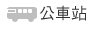 A： 211、235、662、663、18、237、278、284、284(直行)、295、52、72、72(直達)、和平幹線號公車在龍門國中站下、15、15(萬美線)、3號公車至龍門國中站下車。B：207、211、235、662、663、15、15(萬美線)、18、237、278、284、284(直行)、295、3、52、72、72(直達)、和平幹線、敦化幹線號公車至龍門國中站下車。C： 298、3號公車至龍門國中站下車。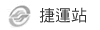 信義線在大安森林公園站下，5號出口出站，步行約10分鐘至建國南路口木柵捷運線在科技大樓站下，轉乘和平幹線公車或步行約15分鐘至建國南路口。北投南勢角或淡水新店線在古亭站下，轉乘和平幹線公車至建國南路口下。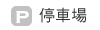 P1：中國文化大學推廣教育部停車場。P2：建國高架橋下停車場。P3：龍門國中地下停車場。